Конспект НОДпо художественному труду «Подарок для мамы»Цель: Учить создавать композицию, располагать цветы в вазе; Развивать моторику пальцев рук, двигательные умения, быстроту;Воспитывать аккуратность при работе, внимание, желание подготовить для мамы подарок, сделать ей приятное.Методическое обеспечение: образец (готовая аппликация), картон с наклеенной вазой, клей, клеенка,вырезанные из цветной бумаги круги,  цветы и лепестки.Ход занятия.- Сегодня я хочу вам предложить превратиться в садоводов и мы с вами будем выращивать цветы. Тем более, что у наших мам скоро будет праздник.- И мы сможем подарить им наши цветы. Вы согласны? - Давайте, прежде чем приступим к выращиванию цветов, с вами немного поиграем.Физкультминутка: «мы веселые мартышки».Мы играем громко слишком,Мы в ладоши хлопаем,Мы ногами топаем,Надуваем щечки,Скачем на носочкахИ друг другу дажеЯзычки покажем.Дружно прыгнем к потолку,Оттопырим ушки,Хвостик на макушке.Приглашаю детей пройти за столы. На заготовленных листах картона с вазами, дети сначала выкладывают изображение цветов, затем поочерёдно берут заготовки, намазывают клеем и приклеивают детали на лист. . - Ребята возьмите свои цветы, давайте разложим их на столе и посмотрим, кто справился со своей задачей?- Скажите, кем вы сегодня были на занятии? -Что вы делали? -Для кого? -А зачем? -Все молодцы, у вас получились красивые подарки для мам!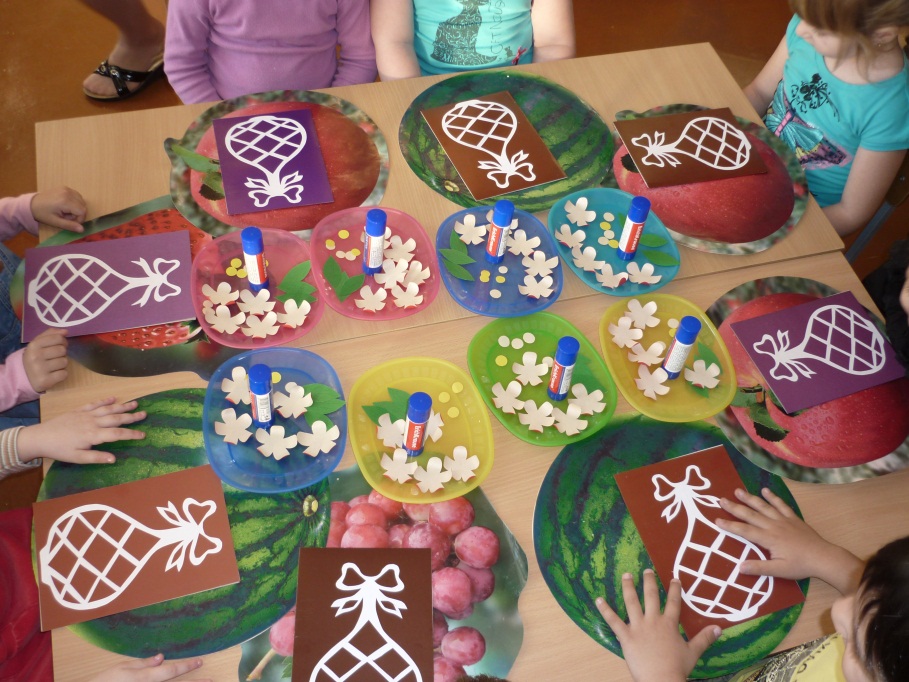 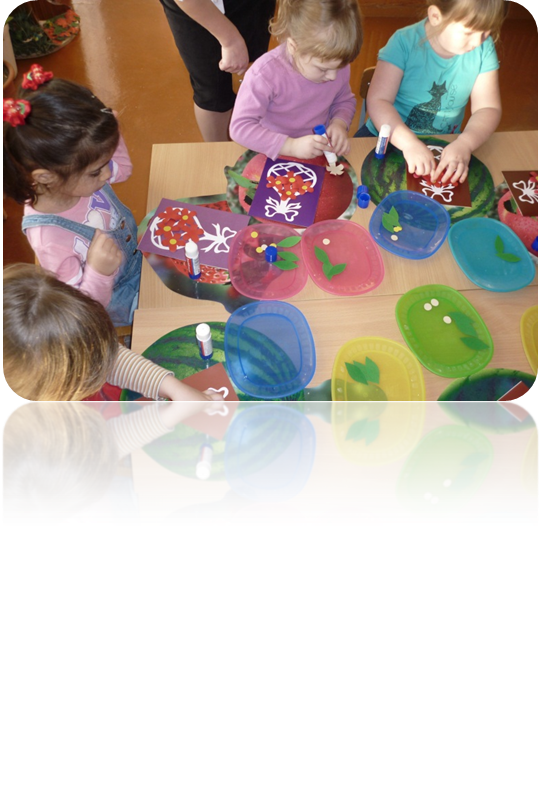 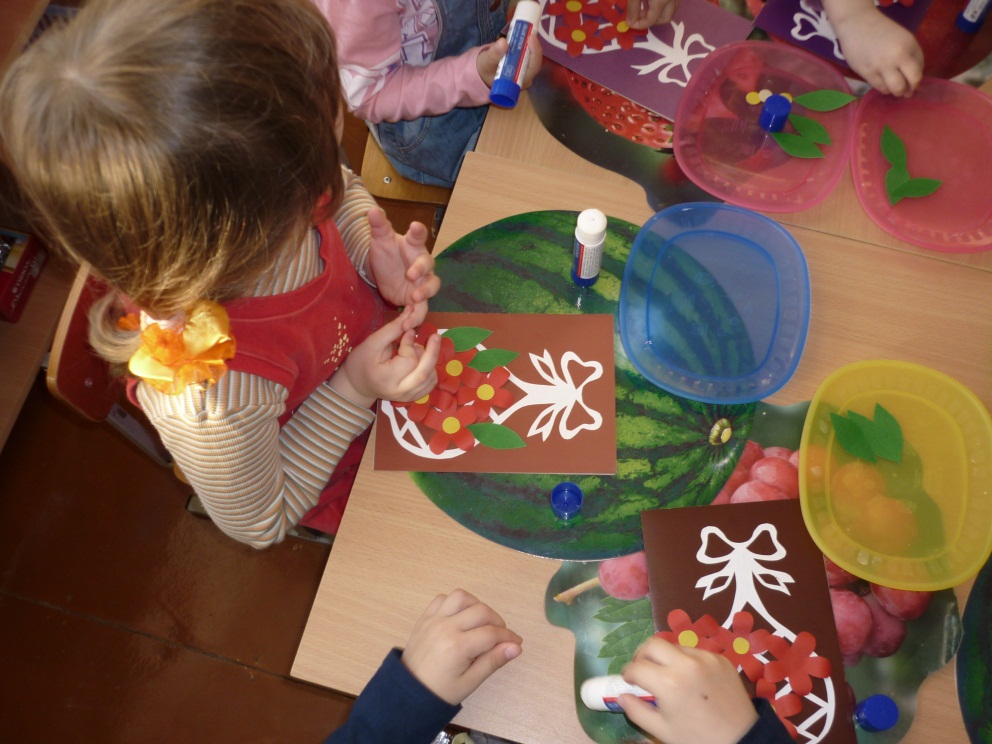 